MEDIENINFORMATIONWürth Elektronik wird Preferred Partner von RenesasUmfassende Dienstleistungen für
Elite System Solution ProviderWatertown (USA), 6. Juni 2024 - Würth Elektronik wird Preferred Partner von Renesas, einem weltweit führenden Anbieter von Mikrocontrollern, Analog-, Power- und SoC-Produkten. Dies würdigt das Engagement von Würth Elektronik bei der Bereitstellung von Spitzenlösungen und Dienstleistungen in Zusammenarbeit mit Renesas und seinen Kunden.Die Preferred Partner von Renesas sind Elite System Solution Providers, die für ihr Fachwissen beim Einsatz von Renesas-Produkten bekannt sind und hoch optimierte Lösungen liefern. Diese Partner durchlaufen eine strenge Schulung und verfügen über umfangreiche Erfahrung, um sicherzustellen, dass sie die Technologien von Renesas effektiv einsetzen können, um die unterschiedlichsten Kundenanforderungen zu erfüllen.Durch die Partnerschaft mit Renesas als Preferred Partner erhält Würth Elektronik Zugang zu einer Vielzahl von Ressourcen und Unterstützung, um seine Fähigkeiten bei der Bereitstellung innovativer Lösungen weiter zu verbessern. Darüber hinaus werden gemeinsame Lösungsoptionen auf Messen, Webinaren, Seminaren und in Blogartikeln vorgestellt. Diese Partnerschaft unterstreicht auch das Engagement von Würth Elektronik, Entwicklungsrisiken zu reduzieren und die Markteinführungszeit für Kunden zu verkürzen, indem das umfangreiche Produkt- und Lösungsportfolio von Renesas genutzt wird.Die Preferred Partner von Renesas unterstützen ihre Kunden in vielen Bereichen, sei es in der frühen Phase des Prototypings, bei der Bemusterung, im technischen Support oder bei der Produktentwicklung auf der Grundlage von Proof of Concepts (PoCs) von Renesas oder seinen Partnern. Die Kunden profitieren von gemeinsam optimierten Lösungen, die den höchsten Qualitäts- und Leistungsstandards entsprechen.Weitere Informationen über die Partnerschaft von Würth Elektronik mit Renesas und die innovativen Lösungen, die sie anbieten, finden sich unter:
www.we-online.com/en/components/icref/renesasVerfügbares BildmaterialFolgendes Bildmaterial steht druckfähig im Internet zum Download bereit: https://kk.htcm.de/press-releases/wuerth/Über die Würth Elektronik eiSos GruppeDie Würth Elektronik eiSos Gruppe ist Hersteller elektronischer und elektromechanischer Bauelemente für die Elektronikindustrie und Technologie-Enabler für zukunftsweisende Elektroniklösungen. Würth Elektronik eiSos ist einer der größten europäischen Hersteller von passiven Bauteilen und in 50 Ländern aktiv. Fertigungsstandorte in Europa, Asien und Nordamerika versorgen die weltweit wachsende Kundenzahl.Das Produktprogramm umfasst EMV-Komponenten, Induktivitäten, Übertrager, HF-Bauteile, Varistoren, Kondensatoren, Widerstände, Quarze, Oszillatoren, Power Module, Wireless Power Transfer, LEDs, Sensoren, Funkmodule, Steckverbinder, Stromversorgungselemente, Schalter, Taster, Verbindungstechnik, Sicherungshalter sowie Lösungen zur drahtlosen Datenübertragung. Das Portfolio wird durch kundenspezifische Lösungen abgerundet.Die Verfügbarkeit ab Lager aller Katalogbauteile ohne Mindestbestellmenge, kostenlose Muster und umfangreicher Support durch technische Vertriebsmitarbeitende und Auswahltools prägen die einzigartige Service-Orientierung des Unternehmens. Würth Elektronik ist Teil der Würth-Gruppe, dem Weltmarktführer in der Entwicklung, der Herstellung und dem Vertrieb von Montage- und Befestigungsmaterial, und beschäftigt 7 900 Mitarbeitende. Im Jahr 2023 erwirtschaftete die Würth Elektronik Gruppe einen Umsatz von 1,24 Milliarden Euro.Würth Elektronik: more than you expect!Weitere Informationen unter www.we-online.com
Bildquelle: Würth Elektronik 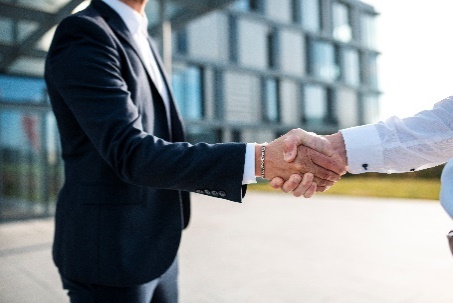 Renesas und Würth Elektronik geben Partnerschaft bekannt. 
Weitere Informationen:Wurth Electronics Midcom, Inc.
Amelia Thompson
121 Airport Drive
PO Box 1330
Watertown, SD 57201 USATelefon: +1 605 886 4385
Gebührenfrei (in den USA): 
Tel.: +1 800 643 2661
E-Mail: amelia.thompson@we-online.comwww.we-online.comPressekontakt:HighTech communications GmbH
Brigitte Basilio
Brunhamstraße 21
81249 MünchenTelefon: +49 89 500778-20
E-Mail: b.basilio@htcm.dewww.htcm.de 